External Affairs Committee Meeting Agenda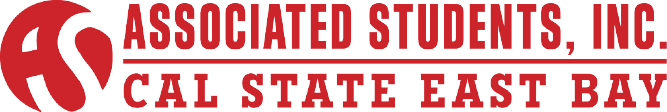 David M. Lopez, Chair/VP of External Affairs 12:00 pm – 1:30 pmFriday, April 10th, 2015ASI Board Room, 2nd Floor, New UU Building Conferencing Instructions:Dial in the access telephone number 888-935-1819Enter participant pass code 5084625 followed by # signCALL TO ORDER ROLL CALLACTION ITEM - Approval of the AgendaACTION ITEM-  Approval of the March 6th, 2015 MinutesPUBLIC COMMENT – Public Comment is intended as a time for any member of the public to address the committee on any issues affecting ASI and/or the California State University, East Bay.DISCUSSION ITEM – Introduction of Senator of CEAS- Senator of CEASACTION ITEM – Town Hall Collab. w/ Senator of ScienceDISCUSSION ITEM –CBE Event– Senator of CBEDISCUSSION ITEM – CLASS Event – Senator of CLASSDISCUSSION ITEM – Science Event – Senator of ScienceINFORMATION ITEM – Hey Be Nice – ChairINFORMATION ITEM – CSSA March Bills – ChairDISCUSSION ITEM – CSSA SB/AB and Federal Bills for April– ChairROUND TABLE REMARKSADJOURNMENT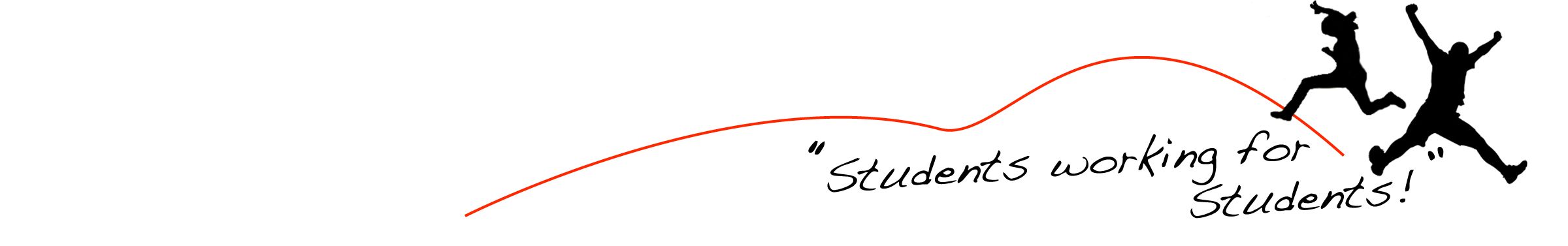 